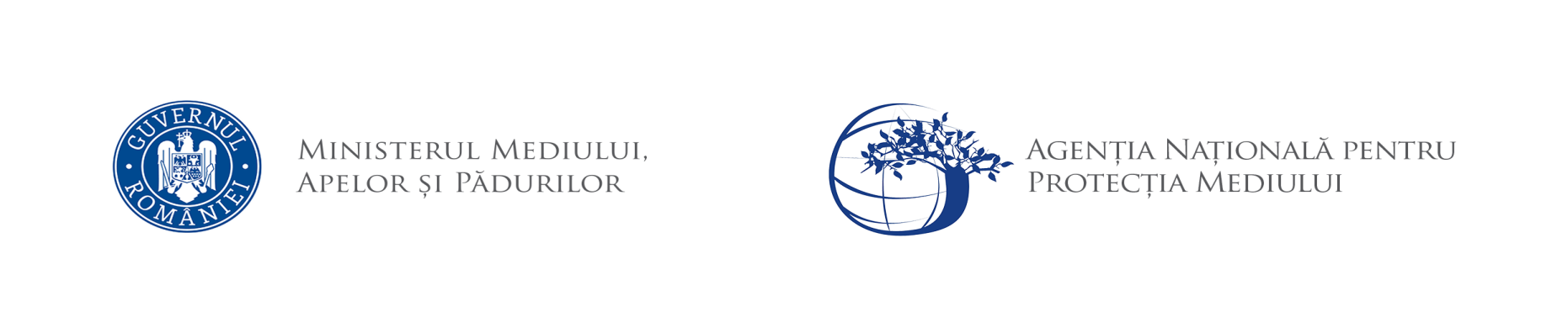 AGENȚIA PENTRU PROTECȚIA MEDIULUI DÂMBOVIȚANr. 13887 / 8095 / __________PROIECT DECIZIA ETAPEI DE ÎNCADRARENr. ___ din __________Ca urmare a solicitării de emitere a acordului de mediu adresate de S.C. MICONSTRUCT S.R.L. cu sediul în municipiul Targoviste, str. Aviator Negel, nr. 6A, judetul Dambovita înregistrată la APM Dâmbovița cu nr. 13887 din 15.09.2023, în baza legii nr. 292/2018 privind evaluarea impactului anumitor proiecte publice și private asupra mediului și a Ordonanței de Urgență a Guvernului nr. 57/2007 privind regimul ariilor naturale protejate, conservarea habitatelor naturale, a florei și faunei sălbatice aprobată cu modificări și completări prin Legea nr. 49/2011, cu modificările și completările ulterioare.APM Dâmbovița decide, ca urmare a consultărilor desfășurate în cadrul şedinţei Comisiei de Analiză Tehnică din data de 29.02.2024, că proiectul ” Construire hala productie confectii metalice (1)”, propus a fi amplasat în comuna Aninoasa, sat Aninoasa, strada DE 610, numarul FN, judetul Dambovita, nu se supune evaluării impactului asupra mediului / nu se supune evaluării adecvate / nu se supune evaluării impactului asupra corpurilor de apă;Justificarea prezentei decizii:Motivele pe baza cărora s-a stabilit neefectuarea evaluării impcatului asupra mediului sunt următoarele:proiectul se încadrează în prevederile Legii nr. 292/2018, Anexa nr 2, pct. 10, lit. B „Proiecte de dezvoltare urbana”, la sediul  APM Dâmboviţa;nu au fost formulate observații din partea publicului în urma mediatizării depunerii solicitării de emitere a acordului de mediu respectiv, a luării deciziei privind etapa de încadrare;Motivele pe baza cărora s-a stabilit neefectuarea evaluării adecvate sunt următoarele:terenul pe care se va realiza investiția este amplasat în comuna Aninoasa, sat Aninoasa, strada DE 610, numar FN, judetul Dambovita, nu este amplasat intr-o arie naturala protejata de interes național sau comunitar;Motivele pe baza cărora s-a stabilit neefectuarea evaluării impactului asupra corpurilor de apă: Reprezentantul ABA Buzau-Ialomita SGA Dambovita precizeaza ca proiectul nu necesita act pe linie de gospodarire a apelor;Caracteristicile proiectelor mărimea proiectului:Scopul lucrarii este constructia unei hale de productie pentru confectii metalice.Bilant teritorial:Infrastructura:Sistemul de fundare este realizat din fundatii izolate sub stalpi metalici legate pe ambele directii de grinzi perimetrale. Fundatiile izolate sunt formate din bloc de beton simplu si cuzinet. Dimensiunile elementelor pentru structura principala sunt dupa cum urmeaza: cuzinet 1.60x1.10 si inaltime de 100 cm, bloc de beton 2.70x2.10 si inaltime 70 cm, grinzi de fundare 30x40 cm, placa de pardoseala are inaltime de 20 cm si este armata cu 2 plasa sus si jos. Armatura de tip elastic din structura, respectiv otelul-beton ce se va utiliza este de  tip BST500S.Imbinarile armaturilor elastice se vor face prin suprapunere, sau când conditiile o cer prin sudura în cochilie sau cu eclise. Se poate opta si pentru o imbinare mecanica a armaturilor daca se va avea la dispozitie o tehnologie si un produs agrementat.  Suprastructura Cladirea va avea urmatoarele caracteristici:Deschidere - 1x20,00m;Lungime 20,80 m interax;Inaltimea la streasina +8,26 m;Inaltimea la coama +8,83 m; Structura de rezistenta este alcatuita din:stalpi incastrati la baza formati din doua profile de tip UNP 240 departate si solidarizate cu zabrele din cornier l40x40x4;grinzile cu zabrele din cornier L90x90x9 si L80x80x8, cu diagonale si montanti din L50x50x5.Panele sunt pozitionate la nivelul grinzilor si au sectiune de tip IPE160;grinda de rulare simplu rezemata din profile IPE 400;contravantuiri verticale teava patrata 120x5;Acoperisul si peretii de inchidere vor fi din panouri termoizolante  de  tip  ”Sandwich”, fixate pe riglele de inchidere cu suruburi autoperforante si autofiletante.  Finisajele interioare vor fi de cea mai buna calitate, rezistente in timp si usor de intretinut. Astfel, principalele finisaje interioare sunt:pardoseala  va fi executata din beton elicopterizat (superfinisat mecanic) a carui rezistenta la uzura este imbunatatita cu agregate de quartz, agregate metalice sau agregate sintetice. Betonul elicopterizat este o pardoseala industriala pe baza de ciment de inalta rezistenta, compus din aditivi speciali si pigmenti, care se aplica peste betonul proaspat, formand astfel un strat monolitic rezistent la uzuraFinisajele exterioare a cladirii sunt proiectate dupa cum urmeaza:inchideri perimetrale si  invelitoare  din  panouri termoizolante din  tabla  cu  spuma poliuretanica  (de  tip  sandwich)  Grosimea minima a peretilor va fi de 8 cm, pentru asigurarea conditiilor de izolatie termica.soclu: tencuittamplaria exterioara : ferestrele  de  la  hala  vor realiza din  aluminiu alb, prevazute cu geam termoizolant 3 straturi Low- E. trotuarul adiacent constructiei se va executa din beton.cumularea cu alte proiecte: nu este cazul;utilizarea resurselor naturale: se vor utiliza resurse naturale în cantităţi limitate, iar materialele necesare realizării proiectului vor fi preluate de la societăţi autorizate; producţia de deşeuri: deşeurile generate atât în perioada de execuţie vor fi stocate selectiv şi predate către societăţi autorizate din punct de vedere al mediului pentru activităţi de colectare/valorificare/eliminare; emisiile poluante, inclusiv zgomotul şi alte surse de disconfort: lucrările şi măsurile prevăzute în proiect nu vor afecta semnificativ factorii de mediu (aer, apă, sol, aşezări umane); riscul de accident, ţinându-se seama în special de substanţele şi de tehnologiile utilizate: riscul de accident, pe perioada execuţiei lucrărilor este redus, deoarece nu se utilizează substanţe periculoase.Localizarea proiectelorutilizarea existentă a terenului: curti constructii; relativa abundenţă a resurselor naturale din zonă, calitatea şi capacitatea regenerativă a acestora:  nu este cazul;capacitatea de absorbţie a mediului, cu atenţie deosebită pentru: zonele umede: nu este cazul;zonele costiere: nu este cazul;zonele montane şi cele împădurite: nu este cazul;parcurile şi rezervaţiile naturale: nu este cazul; ariile clasificate sau zonele protejate prin legislaţia în vigoare, cum sunt: proiectul nu este amplasat în sau în vecinătatea unei arii naturale protejatezonele de protecţie specială, mai ales cele desemnate prin Ordonanţa de urgenţă a Guvernului nr. 57/2007 privind regimul ariilor naturale protejate, conservarea habitatelor naturale, a florei şi faunei sălbatice, cu modificările şi completările ulterioare, zonele prevăzute prin Legea nr. 5/2000 privind aprobarea Planului de amenajare a teritoriului naţional – Secţiunea a III – a – zone protejate, zonele de protecţie instituite conform prevederilor Legii apelor nr. 107/1996, cu modificările şi completările ulterioare, şi Hotărârea Guvernului nr. 930/2005 pentru aprobarea Normelor speciale privind caracterul şi mărimea zonelor de protecţie sanitară şi hidrogeologică: proiectul nu este inclus în zone de protecţie specială desemnate;ariile în care standardele de calitate a mediului stabilite de legislaţie au fost deja depăşite: nu au fost înregistrate astfel de situaţii; ariile dens populate: nu e cazul peisajele cu semnificaţie istorică, culturală şi arheologică: nu este cazul; Caracteristicile impactului potenţial:    extinderea impactului: aria geografică şi numărul persoanelor afectate: nu este cazul;natura transfrontieră a impactului:  nu este cazulmărimea şi complexitatea impactului: impact relativ redus şi local atât pe perioada execuţiei proiectului cât şi ulterior în perioada de funcţionare; probabilitatea impactului:  impact cu probabilitate redusă atât pe parcursul realizării investiţiei,  cât şi după realizarea acestuia, deoarece măsurile prevăzute de proiect nu vor afecta semnificativ factorii de mediu (aer, apă, sol, aşezări umane);durata, frecvenţa şi reversibilitatea impactului: impact cu durată, frecvenţă şi reversibilitate reduse datorită naturii proiectului  şi măsurilor prevăzute de acesta; 	Condiții de realizare a proiectului	Titularul are obligaţia de a urmări modul de respectare a legislaţiei de mediu în vigoare pe toata perioada de execuţie a lucrărilor și în perioada de funcționare, luând toate măsurile necesare pentru a nu se produce poluarea apelor subterane, de suprafaţă, a solului sau a aerului.	 	Pentru  organizarea de şantier:depozitarea materialelor de construcţie şi a deşeurilor rezultate se va face în zone special amenajate fără să afecteze circulaţia în zona obiectivului;utilajele de construcţii se vor alimenta cu carburanţi numai în zone special amenajate fără a se contamina  solul cu produse petroliere; întreţinerea utilajelor / mijloacelor de transport (spălarea lor, efectuarea de reparaţii, schimburile de ulei) se vor face numai la service-uri / baze de producţie autorizate;toate echipamentele mecanice trebuie să respecte standardele referitoare la emisiile de zgomot în mediu conform H.G 1756/2006 privind emisiile de zgomot în mediu produse de echipamentele destinate utilizării în exteriorul clădirilor; deşeurile menajere se vor colecta în europubelă şi se vor preda către unităţi autorizate;prin organizarea de şantier nu se vor ocupa suprafeţe suplimentare de teren, faţă de cele planificate pentru realizarea obiectivului;pentru lucrările specifice de şantier se vor utiliza  toalete existente;Faza de funcţionare  - activităţi desfăşurate pe amplasamentse va asigura o funcţionare optimă a tuturor echipamentelor prevăzute în proiect pentru protecţia factorilor de mediuProtecţia calităţii apelora) În perioada de construcţienu se vor evacua ape uzate în apele de suprafaţă sau subterane, nu se vor manipula sau depozita deşeuri, reziduuri sau substanţe chimice, fără asigurarea condiţiilor de evitare a poluării directe sau indirecte a apelor de suprafaţă sau subterane;	Protecţia aeruluiÎn perioada de construcţietransportul materialelor de construcţie şi a deşeurilor rezultate se va face pe cât posibil pe trasee stabilite în afara zonelor locuite;Protectia impotriva zgomotului In timpul execuţiei proiectului şi funcţionării Nivelul de zgomot continuu echivalent ponderat A (AeqT) se va încadra în limitele SR 10009: 2017 / C91: 2020 – Acustica. Limite admisibile ale nivelului de zgomot din mediul ambiant, şi OM nr. 119/ 2014 pentru aprobarea Normelor de igienă şi sănătate publică privind mediul de viaţă al populaţiei, respectiv:60 dB - la limita proprietăţii în cazul clădirilor cu teren împrejmuit (curte) şi cu destinaţie rezidenţială cu regim de douã niveluri sau mai puţin;65 dB - la limita zonei funcţionale a amplasamentului; 55 dB în timpul zilei / 45 dB noaptea (intre orele 23:00 – 7:00) – la faţada clădirilor învecinate, considerate zone protejate;50 dB - la fațada clădirii rezidențiale care este cea mai expusă acțiunii unei surse de zgomot exterioare;Protecţia soluluiÎn perioada de construcţievor fi evitate lucrările care pot duce la degradări ale reţelelor supraterane sau subterane existente in zonă;se vor amenaja spaţii corepunzătoare pentru depozitarea materialelor de construcţie şi pentru depozitarea temporară a deşeurilor generate;se interzice poluarea solului cu carburanţi, uleiuri uzate în urma operaţiilor de staţionare, aprovizionare, depozitare sau alimentare cu combustibili a utilajelor şi a mijloacelor de transport sau datorită funcţionării necorespunzătoare a acestora;  În perioada de funcţionarese vor amenaja spaţii  corepunzătoare depozitarea temporară a deşeurilor generate;se va asigura preluarea ritmică a deşeurilor rezultate pe amplasament, evitarea depozitării necontrolate a acestora;	Modul de gospodărire a deşeurilorAtât în perioada de construire cât și în cea de funționare titularul are obligația respectării prevederilor Ordonaţei de Urgenţă a Guvernului României  privind  protecţia mediului nr.195/2005 precum si Ordonanta de urgenta nr. 92 / 2021, privind regimul deşeurilor, aprobata prin Legea 17 / 2023.       În perioada de construcţie	deşeurile reciclabile rezultate în urma lucrărilor de construcţii  se vor colecta selectiv prin grija executantului lucrării, selectiv pe categorii şi vor fi predate la firme specializate în valorificarea lor; deşeurile menajere se vor colecta în europubelă şi se vor preda către firme specializate;este interzisă depozitarea deşeurilor direct pe sol;Lucrări de refacere a amplasamentuluila finalizarea lucrărilor de construcţii se vor executa lucrări de refacere a solului; se va curăţa amplasamentul de toate tipurile de deşeuri generate pe perioada realizării proiectului;se vor lua toate măsurile pentru evitarea poluărilor accidentale, iar în cazul unor astfel de incidente, se va acţiona imediat  pentru a controla, izola, elimina poluarea;MonitorizareaÎn timpul implementării proiectului: în scopul eliminării eventualelor disfuncţionalităţi, pe întreaga durată de execuţie a lucrărilor vor fi supravegheate:respectarea cu stricteţe a limitelor şi suprafeţelor destinate execuţiei lucrărilor;buna funcţionare a utilajelor;modul de depozitare a materialelor de construcţie;modul de depozitare al deşeurilor / valorificare şi monitorizarea cantităţilor de deşeuri generate; predarea deşeurilor către operatori autorizaţi în valorificarea / eliminarea deşeurilor;respectarea normelor de securitate, respectiv a normelor de securitate a muncii;nivelul de zgomot – în cazul apariţiei sesizărilor din partea populaţiei datorate depăşirii limitelor admisibile, se vor lua măsuri organizatorice şi / sau tehnice corespunzătoare de atenuare a impactului;se va urmări menţinerea unui nivel redus al emisiilor în aerul atmosferic datorate operaţiilor de transport materiale prin utilizarea de mijloace de transport conforme , luarea măsurilor necesare în situaţia în care se constată depăşirea standardului de calitate a aerului ambiental datorită execuţiei proiectului;Prezenta decizie este valabilă pe toată perioada de realizare a proiectului, iar în situaţia în care intervin elemente noi, necunoscute la data emiterii prezentei decizii, sau se modifică condiţiile care au stat la baza emiterii acesteia, titularul proiectului are obligaţia de a notifica autoritatea competentă emitentă.Orice persoană care face parte din publicul interesat şi care se consideră vătămată într-un drept al său ori într-un interes legitim se poate adresa instanţei de contencios administrativ competente pentru a ataca, din punct de vedere procedural sau substanţial, actele, deciziile ori omisiunile autorităţii publice competente care fac obiectul participării publicului, inclusiv aprobarea de dezvoltare, potrivit prevederilor Legii contenciosului administrativ nr. 554/2004, cu modificările şi completările ulterioare.Se poate adresa instanţei de contencios administrativ competente şi orice organizaţie neguvernamentală care îndeplineşte condiţiile prevăzute la art. 2 din Legea nr. 292/2018 privind evaluarea impactului anumitor proiecte publice şi private asupra mediului, considerându-se că acestea sunt vătămate într-un drept al lor sau într-un interes legitim.Actele sau omisiunile autorităţii publice competente care fac obiectul participării publicului se atacă în instanţă odată cu decizia etapei de încadrare, cu acordul de mediu ori, după caz, cu decizia de respingere a solicitării de emitere a acordului de mediu, respectiv cu aprobarea de dezvoltare sau, după caz, cu decizia de respingere a solicitării aprobării de dezvoltare.Înainte de a se adresa instanţei de contencios administrativ competente, persoanele prevăzute la art. 21 din Legea nr. 292/2018 privind evaluarea impactului anumitor proiecte publice şi private asupra mediului au obligaţia să solicite autorităţii publice emitente a deciziei prevăzute la art. 21 alin. (3) sau autorităţii ierarhic superioare revocarea, în tot sau în parte, a respectivei decizii. Solicitarea trebuie înregistrată în termen de 30 de zile de la data aducerii la cunoştinţa publicului a deciziei.Autoritatea publică emitentă are obligaţia de a răspunde la plângerea prealabilă prevăzută la art. 22 alin. (1) în termen de 30 de zile de la data înregistrării acesteia la acea autoritate.Procedura de soluţionare a plângerii prealabile prevăzută la art. 22 alin. (1) este gratuită şi trebuie să fie echitabilă, rapidă şi corectă.Prezenta decizie poate fi contestată în conformitate cu prevederile Legii nr. 292/2018 privind evaluarea impactului anumitor proiecte publice şi private asupra mediului şi ale Legii nr. 554/2004, cu modificările şi completările ulterioare.DIRECTOR EXECUTIV,Maria MORCOASE  Șef Serviciu A.A.A,                                                                                Întocmit,           Florian STANCESCU                                                       consilier  A.A.A. Andrei Valentin CALINESCU   Sef Serviciu C.F.M.                                                    Laura Gabriela BRICEAG                                                    INDICI  URBANISTICIINDICI  URBANISTICIINDICI  URBANISTICIINDICI  URBANISTICIINDICI  URBANISTICIINDICI  URBANISTICIINDICI  URBANISTICIINDICI  URBANISTICIparcela  cu  suprafata  totala de  :parcela  cu  suprafata  totala de  :parcela  cu  suprafata  totala de  :13393,00mp curti constructiiConstructii  EXISTENTEConstructii  EXISTENTEConstructii  EXISTENTEConstructii  EXISTENTEACADCAUALC1-C4 - HALE  PRODUCTIE  CONFECTII METALICEC1-C4 - HALE  PRODUCTIE  CONFECTII METALICEC1-C4 - HALE  PRODUCTIE  CONFECTII METALICEC1-C4 - HALE  PRODUCTIE  CONFECTII METALICE2.620,002.620,00P.O.T. existent =P.O.T. existent =P.O.T. existent =19,56%C.U.T.  EXISTENT =C.U.T.  EXISTENT =0,20Constructii  PROPUSEConstructii  PROPUSEConstructii  PROPUSEConstructii  PROPUSEACADCAUALHALA PRODUCTIE  CONFECTII METALICEHALA PRODUCTIE  CONFECTII METALICEHALA PRODUCTIE  CONFECTII METALICEHALA PRODUCTIE  CONFECTII METALICE465,54465,54TOTALTOTALTOTALTOTAL465,54465,540,000,00P.O.T. PROPUS =P.O.T. PROPUS =P.O.T. PROPUS =23,04%C.U.T.  PROPUS = C.U.T.  PROPUS = 0,23BILANT  PE  PARCELAteren13393,00100,00%constructiiconstructiiconstructiiconstructiiconstructii3085,5423,04%alei carosabile  si  pietonalealei carosabile  si  pietonalealei carosabile  si  pietonalealei carosabile  si  pietonalealei carosabile  si  pietonale500,003,73%parcaje  autoparcaje  autoparcaje  autoparcaje  autoparcaje  auto1500,0011,20%spatii  verzispatii  verzispatii  verzispatii  verzispatii  verzi8307,4662,03%